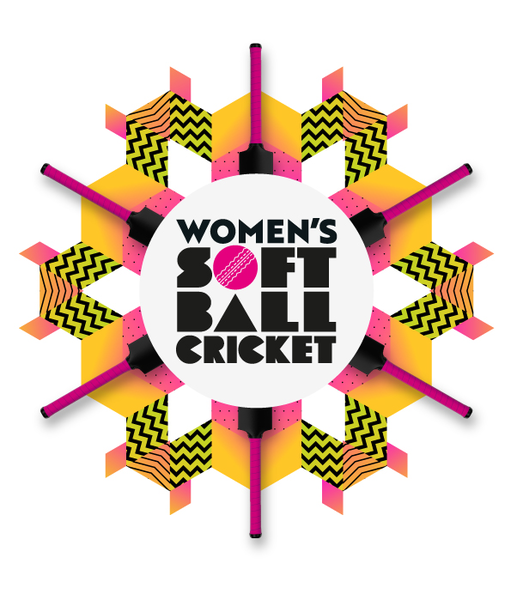 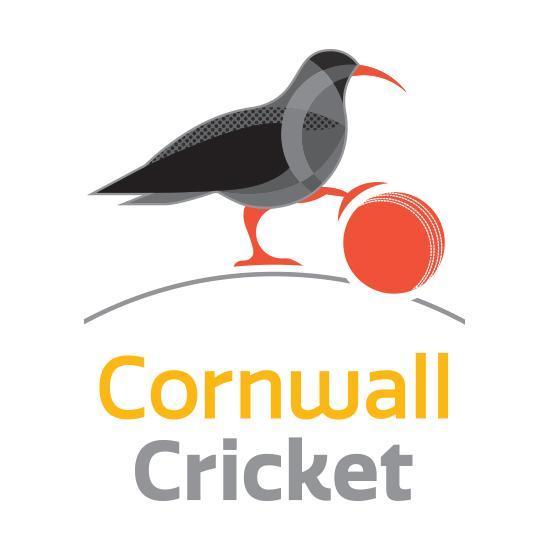 Cornwall Cricket BoardWomen’s Softball Festival Running Order8 Team TemplateResults Table - Insert your points (3 for a win / 2 for a tie / 1 for a loss)There is a winner of each Group, not an overall festival winnerTeamGroup 1 – pitch 1 & 2TeamGroup 2 – pitch 3 & 415263748TimePitch 1Pitch 2Pitch 3Pitch 41 v 42 v 35 v 86 v 7Scoresvvvv1 v 34 v 25 v 78 v 6Scoresvvvv3 v 41 v 27 v 85 v 6ScoresvvvvTeam Name1234Total Points123456785678